Внеклассное мероприятие «Математическая карусель»- игра для 7 класса  Авторы: Земдиханова З.М.,Клементьева М.П.- учителя математики- МБОУ «Полевобикшикская СОШ». 2018 г.1.Цель:воспитание интереса (формирование знаний об истории) к истории возникновения Олимпийских игр;            повышение роли физической культуры и спорта в формировании здорового               образа жизни среди учащихся; воспитание характера, чувства товарищества, команды и взаимопомощи, выявление творческих способностей учащихся и расширение их кругозора.2.Сообщение темы. Постановка целей.Уважаемые ребята! Вам предлагается попробовать свои силы в устном счете. Чтобы определить тему нашего мероприятия, нужно пройти первый этап.  Ответ вашего задания на доске и закрепите кольцо около вашего  ответа. (2²+3³)*2    2)(1³+4²)*3  3)(3²+1³)*4   4) (0³+5²)*3    5)(2³+6²)*2На доске получается связка из пяти олимпийских колец. Дети сообщают тему игры.Олимпиада – важнейшее событие в международной спортивной жизни.Олимпийские игры были главным спортивным событием всех времен и народов. В дни проведения Олимпийских игр прекращались войны и на всей земле воцарялось согласие и примирение. Родина Олимпийских игр – Древняя Греция, город Олимпия. Впервые Олимпийские игры состоялись в 776 году до н.э. Столица Олимпиады на это время становится столицей мира. Зажжение Олимпийского огня – открывает Олимпийские Игры. Олимпийский флаг – это пять переплетенных колец на белом фоне. Эти кольца окрашены в синий, желтый, черный, зеленый и красный цвет и представляют пять частей света: 1) Синий – Европа; 2) Черный – Африка; 3)Красный – Америка; 4)Желтый – Азия; 5) Зеленый – Австралия.    На флагах не пишут слов, но все люди знают, что пять разноцветных переплетённых колец - это символ мира и дружбы спортсменов пяти континентов.Девиз Олимпийских игр: «Быстрее, выше, сильнее».   Чтобы не только помнить, но и знать больше о зимних олимпийских видах спорта,  мы составили задания на олимпийскую тематику. Сегодня мы проводим олимпийские игры, но не простые, а математические.Проверим и физическую закалку, и математическую смекалку наших спортсменов-математиков.В наших играх участвуют пять команд: синие, красные, черные, желтые, зеленые.(по цвету олимпийских колец).Эпиграф:“Нет ничего благороднее солнца, 
дающего столько света и тепла.
Так и люди прославляют те состязания, 
величественнее которых нет ничего, - Олимпийские игры.”
Пиндар          К организации мероприятия активно привлекаются и граждане, выполняющие роль волонтеров. Именно с их помощью участники, журналисты и гости состязаний смогут чувствовать себя комфортнее, будут иметь возможность быстро получить необходимую информацию или помощь. 2018 год-год добровольца и волонтеров.Заповеди конкурса. Каждая команда читает строку заповеди, соответствующая цвету команды.
• Не отдавайте соперникам ничего, кроме дани восхищения. 
• Проиграли – не расстраивайтесь: в следующий раз выиграете. 
• Выиграли – не обольщайтесь: в следующий раз можете проиграть. 
• Из себя не выходите, иначе ничего нужного из вас не выйдет. 
• Верьте в справедливость жюри и помните: члены жюри не саперы и могут ошибаться много раз.    Оценивать вы будете себя сами. Выберите капитана вашей группы, он и будет отмечать в Шкале успеха ваши результаты.  (Каждая команда получает лист Шкалы успеха)1 тур.                   Лучший интеллектуал. Кроссворд1.Какую цифру «пишут» летчики на небе?2. Эмблемой какого автомобиля являются четыре кольца?3.Отрезок, соединяющий две точки окружности.4 Какая геометрическая фигура нужна для наказания детей?5 Какая цифра всегда катается в электричке?6. Географический конус – это…7. Какую геометрическую фигуру носят на голове мужчины?Ответ: СухоранСимволы Олимпиады в 2018 году    Как и каждая предыдущая олимпиада, соревнования в Корее будут иметь свой талисман. Именно они в первую очередь откладываются в памяти болельщиков, и помогают восстановить хронологию событий. В этот раз им стал белый тигр, характерный для Кореи. Он часто встречается в народных рассказах, и характеризуется храбростью, мудростью и силой. Он внушает доверие, и сможет защитить от зла.Тигрёнок Сухоран — талисман XXIII Зимних Олимпийских игр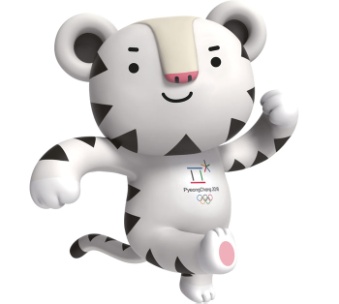     Задание с цветными палочками. Переставьте в левой части равенства две палочки и получите верный ответ.VII-II=II А вот эмблема мероприятия на первый взгляд совсем неприметная, но она несет большой смысл, и быстро запоминается всеми болельщиками. Выглядит она как четыре ровных параллельных линий, соединенных в виде незавершенного квадрата. Не смотря, на свою простоту, она несет глубокий смысл, и символизирует чистое небо, землю и человека на ней.Эмблема XXIII Зимних Олимпийских игр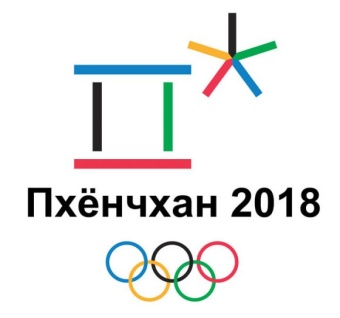 Второй символ еще проще, и напоминает пятиконечную звезду, означающую снег и лед, ведь игры будут проходить зимой. Цветовая гамма предусматривает использование пяти основных цветов – желтого, черного, красного, зеленого и синего. По мнению специалистов, более удачного соединения не было уже достаточно давно. Правильно расположенные цвета отлично дополняют друг друга, и делают эмблему яркой, но не перегруженной.                2 тур. ЦИФРА ВЕРНАЯ НУЖНА!!!Решите уравнения - и вы узнаете виды спорта, которые войдут в олимпийскую программу – Пхёнчхан 2018 первый раз .1)19-5(3x-1)=9                         2)   30+5(3x-1)=35x-25Ответ:1                                     Ответ:2,53) 20x-5=6(8x+3)-5x               4) 14-2(2x-3)=4Ответ:-1                                   ответ:45)10х-3(2х+4)=16 Ответ:7 Среди новшеств на соревнованиях хочется отметить: Биг-эйр, который относится к сноубордингу; Масс-старт, от конькобежного спорта; Дабл-микст, от керлинга; Командные соревнования по горнолыжному спорту. (На доске ответы уравнений. На задней стороне карточки расшифровка.)                                                       Справка: 1.биг-эйр - соревнования, на которых сноубордист разгоняется и прыгает с большого трамплина, выполняя в полете разные трюки (длина полетов от 5 до 30 метров); 2.масс-старт - вид конькобежной гонки, при которой спортсмены стартуют одновременно с общего старта;3. дабл-микст - соревнования смешанных пар (мужчина и женщина) в керлинге; 4.командные соревнования в горнолыжном спорте - соревнования, победитель которых определяется по результатам трех лучших из пяти участников команды.5.На Олимпиаде 2018 года, как и в предыдущие года, будут представлены такие основные виды спорта: Биатлон; Бобслей; Кёрлинг; Хоккей; Лыжный спорт; Санный спорт; Коньковый спорт.3 тур      «Верите ли Вы…»1)  Тупой угол – это угол, который нарисован тупым карандашом . Биссектриса – это такой угол, у которого три стороны.  Биатлон-комбинация лыжных гонок и пулевой стрельбы.2) Угол – это геометрическая фигура.    Равные углы – это те, у которых равны стороны.    Бобслей- конькобежный спорт.3)  Угол состоит из двух пресекающихся прямых.       Смежные углы имеют общую сторону.       Сноуборд-катание на санках. 4)  Бывают углы остроумные и тупые .      Развернутый угол 180°.      Хоккей- командная игра.5)  Угол состоит из двух лучей, выходящих из одной точки.       Угол может быть тощим.      Шорт- трек - лыжная эстафета.4 тур.  Практическая работа . «Построй площадку для игры в керлинг».Перед вами детали, постройте из них прямоугольную площадку для игры в керлинг. Дорожка для кёрлинга представляет собой прямоугольное поле длиной 44,5 м и шириной 4,32 м. Найти площадь площадки для керлинга.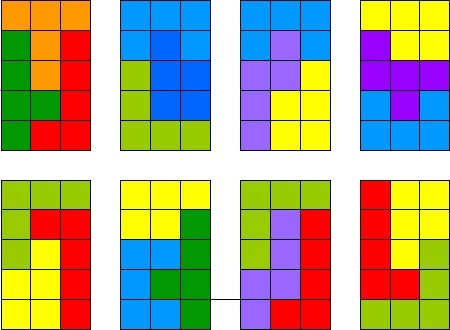 На этапе рефлексии "Цепочка пожеланий". Предлагается по цепочке обратиться с пожеланиями.  На листе А-4 цветом своей команды пишут пожелания, которые вывешиваются на доске.  Можно при этом передавать символ.Подвести итоги игры. 1 12 23 34 45 56 67 7